Torres Welding
“Dream it, we’ll build it”.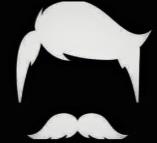 Need an estimate for the following?  Barndominiums, Boat Docks, Car Ports, Commercial, Concrete, Custom Metal building, Garages, Structural, Steel buildings, or Storage.

Please indicate what preferred dimensions you have in mind when ordering your future building.  This will allow us to calculate precise and accurate information.  
(All materials are purchased from Mueller INC. metal buildings, roofing, and components).  
Project Address - 
Name: _______________________________
Address: ____________________________
City, St, and Zip__________________________
Ph: (______) ______________________                                             Estimated cost: Please Specify - Roof, height, width, length, roof color, wall color, trim color, concrete slab, and roll up doors, walk doors, insulation, gutters, and windows.  (Examples provided in each section).Please Specify - Roof, height, width, length, roof color, wall color, trim color, concrete slab, and roll up doors, walk doors, insulation, gutters, and windows.  (Examples provided in each section).Please Specify - Roof, height, width, length, roof color, wall color, trim color, concrete slab, and roll up doors, walk doors, insulation, gutters, and windows.  (Examples provided in each section).□ Size: 40x40x14 -  Gable Roof□ Roof Pitch:  2/12□ Roof Color: White□ Wall Color: Black□ Trim Color:White□ Roll Up Doors: 2 – 10x10□ Walk Doors:  1 – 3x7 □ Windows: 3 – 3x4 □ Concrete Slab:□ Insulation:□ Gutters:QTYDescription of WorkPriceSubtotalSales TaxTotal